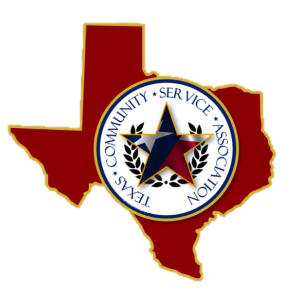 Board of Directors
2015-2018OFFICERS

President David L Peters
Smith County Juvenile Probation
Vice PresidentIsrael Tena
El Paso Juvenile ProbationTreasurerLonnie Rogers
33rd & 424th Judicial District CSCDSecretarySenae WilliamsVictoria County Juvenile Probation
Historian
Guadalupe GarzaBexar County CSCD BOARD MEMBERSSantos AguilarGillespie County CSCDChris Shirley
Gregg County Juvenile ProbationJoby McDanielCass County CSCD Rita GarciaBexar County CSCDADVISORY COMMITTEELillian ByasBear County Juvenile ProbationCecilia Macumba Bexar County Adult ProbationTCSA SPECIAL BOARD MEETING MINUTESHoliday Inn South Broadway5701 South Broadway, Tyler, TX   75703Monday, February 25, 20198:10 am to 1:51 pmMeeting called to order at 8:10 AM. Present: David Peters, Santos Aguilar, Chris Shirley, Guadalupe Garza, Israel Tena, and Senae Williams.Approved minutes provided from Annual Board Meeting 10-31-2018. Israel Tena motioned to accept, Senae Williams seconded, majority vote agreedRatification of previously approved minutes including Jeff Lee resignation and appointing Santos Aguilar to the board. Santos Aguilar motioned to accept, Senae Williams seconded, majority vote agreedStatus of IRS Reporting-  IRS rejected initial request, sent in long application and $600V. 	Toured Holiday Inn South Broadway (9:00 - 10:00 a.m.)VI.	Toured Magnuson Grand Hotel (10:00 - 11:00 a.m.)VII. 	Toured Courtyard by Marriott (11:00 a.m. - 12:00 p.m.)VIII.	Returned to Holiday Inn Board room (12:00 - 2:00 p.m.)Santos Aguilar motioned to have the conference at Holiday Inn, Tyler, Texas, Israel Tena seconded the motion, majority vote agreed1. Financial Report- discussed2. Sunday Reception- discussed catering3. Luncheon-discussed option of luncheon4. Door Prizes/Auction items- discussed requesting auction items/prize, David Peters to construct letter to help get donations. Israel volunteered 5. Food Pantry- discussed participants bring canned goods for local pantry6. T-Shirts/TCSA shirts- discussed purchasing shirts for board members that do not have the grey polo w/new logo. Chris Shirley motioned, Senae Williams seconded, majority vote agreed7. Plaques –Israel Tena motioned to not purchase plaques, David Peters seconded, majority vote agreed 8. Inventory- David Peters purchased banners in the amount of $62.78. Israel Tena motioned to reimburse, Guadalupe Garza seconded, majority vote agree; Santos Aguilar motioned to purchase large check, Guadalupe Garza seconded majority vote agreed; Guadalupe Garza motioned to check with businesses to see if sponsorship for promotional items was available, Santos Aguilar seconded, majority vote agreed9. Conference Agenda topics-discussed in detail, in progress	          10. TCSA Board Pictures-discussed11. Bank Signatures- previously discussed during 2018 board meeting, Israel to add signature at the bank IX.	 Discussion- Santos Aguilar motioned to provide Path Tyler, TX with donation check in the amount of $500, Senae Williams seconded, majority vote agreed X. 	Next Meeting October 16th, 2019XI. 	Adjourned Meeting at 1:51 p.m.